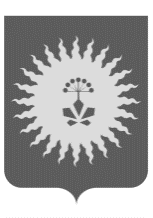 ДУМА                                        
 АНУЧИНСКОГО МУНИЦИПАЛЬНОГО ОКРУГАПРИМОРСКОГО КРАЯРЕШЕНИЕ22.02.2023                       с. Анучино                             № 402-НПАВ соответствии с Федеральным законом от 06.10.2003 № 131-ФЗ «Об общих принципах организации местного самоуправления в Российской Федерации», Федеральным законом от 31.07.2020 № 248-ФЗ «О государственном контроле (надзоре) и муниципальном контроле в Российской Федерации», Уставом Анучинского муниципального округа Приморского края, Дума Анучинского муниципального округаРЕШИЛА:Утвердить Порядок оценки результативности и эффективности муниципального земельного контроля на территории Анучинского муниципального округа, согласно приложению. Настоящее решение направить главе Анучинского муниципального округа для подписания и официального опубликования (обнародования).Настоящее решение вступает в силу со дня его официального опубликования (обнародования).Председатель Думы Анучинского муниципального округа                                                                    Тишина Г.П.ДУМА
 АНУЧИНСКОГО МУНИЦИПАЛЬНОГО ОКРУГАПРИМОРСКОГО КРАЯРЕШЕНИЕ Об утверждении Порядка оценки результативности и эффективности муниципального земельного контроля на территории Анучинского муниципального округаПринято Думой Анучинского муниципального округа22 февраля 2023 годаВ соответствии с Федеральным законом от 06.10.2003 № 131-ФЗ «Об общих принципах организации местного самоуправления в Российской Федерации», Федеральным законом от 31.07.2020 № 248-ФЗ «О государственном контроле (надзоре) и муниципальном контроле в Российской Федерации»:Утвердить Порядок оценки результативности и эффективности муниципального земельного контроля на территории Анучинского муниципального округа, согласно приложению.Настоящее решение опубликовать (обнародовать) в средствах массовой информации и разместить на официальном сайте администрации Анучинского муниципального округа Приморского края.Настоящее решение вступает в силу со дня его официального опубликования (обнародования).Глава Анучинскогомуниципального округа                                                         С.А. Понуровскийс. Анучино22 февраля 2023 года№ 402-НПАПриложение к решению Думы Анучинского муниципального округа от 22.02.2023.2023  № 402-НПАПорядокоценки результативности и эффективности муниципального земельного контроля на территории Анучинского муниципального округа1. Ключевые показатели муниципального земельного контроля и их целевые значения на территории Анучинского муниципального округа:Индикативные показатели муниципального земельного контроля на территории Анучинского муниципального округа:1) количество обращений граждан и организаций о нарушении обязательных требований, поступивших в администрацию Анучинского муниципального округа Приморского края (далее - Администрация);2) количество проведенных Администрацией внеплановых контрольных мероприятий;3) количество принятых прокуратурой решений о согласовании проведения Администрацией внепланового контрольного мероприятия;4) количество выявленных Администрацией нарушений обязательных требований;5) количество устраненных нарушений обязательных требований;6) количество поступивших возражений в отношении акта контрольного мероприятия;7) количество выданных Администрацией предписаний и (или) предостережений об устранении нарушений обязательных требований.Администрация ежегодно в соответствии с частью 8 статьи 30 Федерального закона № 248-ФЗ «О государственном контроле (надзоре) и муниципальном контроле в Российской Федерации», осуществляет подготовку доклада о муниципальном контроле с указанием сведений о достижении ключевых показателей и сведений об индикативных показателях вида контроля, в том числе о влиянии профилактических мероприятий и контрольных (надзорных) мероприятий на достижение ключевых показателей.Об утверждении Порядка оценки результативности и эффективности муниципального земельного контроля на территории Анучинского муниципального округаКлючевые показателиЦелевые значения (%)Доля устраненных нарушений обязательных требований от числа выявленных нарушений обязательных требованийНе менее 70Доля субъектов, допустивших нарушения, в результате которых причинен вред (ущерб) или была создана угроза его причинения, выявленные в результате проведения контрольных мероприятий, от общего числа проверенных субъектовНе более 0Доля обоснованных жалоб на действия (бездействие) контрольного органа и (или) его должностных лиц при проведении контрольных мероприятий от общего числа поступивших жалобНе более 0Доля решений, принятых по результатам контрольных мероприятий, отмененных контрольным органом и (или) судом, от общего количества решенийНе более 0